 	K А Р А Р                                                                                     Р Е Ш Е Н И ЕО проведении публичных слушаний по проекту «Внесение изменений в правила землепользования и застройки с. Новые Карамлы, д. Суккул-Михайловка,  д. Зириклы, д. Андреевка сельского поселения Новокарамалинский сельсовет муниципального района Миякинский район Республики Башкортостан»В соответствии  с Федеральным законом от 06.10.2003 г. № 131-ФЗ «Об общих принципах организации местного самоуправления в Российской Федерации», Градостроительным кодексом Российской Федерации, руководствуясь Уставом сельского поселения Новокарамалинский сельсовет муниципального района Миякинский район Республики Башкортостан, Совет сельского поселения Новокарамалинский сельсовет муниципального района Миякинский район Республики Башкортостан р е ш и л :1. Вынести  проект  «Внесение изменений в правила землепользования и застройки с. Новые Карамалы, д. Суккул-Михайловка, д. Зириклы, д. Андреевка сельского поселения Новокарамалинский сельсовет муниципального района Миякинский район Республики Башкортостан» на публичные слушания.          2. Назначить проведение публичных слушаний  по проекту «Внесение изменений в правила землепользования и застройки с. Новые Карамалы, д. Суккул-Михайловка, д. Зириклы, д. Андреевка сельского поселения Новокарамалинский сельсовет муниципального района Миякинский район Республики Башкортостан»:3. Создать комиссию по организации и проведению публичных слушаний по проекту «Внесение изменений в правила землепользования и застройки с. Новые Карамалы, д. Суккул-Михайловка, д. Зириклы, д. Андреевка сельского поселения Новокарамалинский сельсовет муниципального района Миякинский район Республики Башкортостан» в следующем составе:          Председатель комиссии: Павлов И.В. - Глава сельского поселения Новокарамалинский сельсовет муниципального района Миякинский район Республики Башкортостан.            Заместитель председателя комиссии: Гордеева Е.В. - управляющий делами администрации сельского поселения Новокарамалинский сельсовет муниципального района Миякинский район Республики Башкортостан;Секретарь комиссии: Богданова В.А.. - специалист 2 категории администрации сельского поселения Новокарамалинский сельсовет;Члены комиссии:         - Антонов А.В. - депутат Совета сельского поселения Новокарамалинский сельсовет муниципального района Миякинский район Республики Башкортостан;         - Борисов В.Д. - депутат Совета сельского поселения Новокарамалинский сельсовет муниципального района Миякинский район Республики Башкортостан;         - Антонов Г.Г. - депутат Совета сельского поселения Новокарамалинский сельсовет муниципального района Миякинский район Республики Башкортостан.	4. С содержанием проекта «Внесение изменений в правила землепользования и застройки с. Новые Карамалы, д. Суккул-Михайловка, д. Зириклы, д. Андреевка сельского поселения Новокарамалинский сельсовет муниципального района Миякинский район Республики Башкортостан» можно ознакомиться:            - в сети Интернет на  официальном  сайте сельского поселения Новокарамалинский сельсовет муниципального района Миякинский район Республики Башкортостан по адресу http:// spnovokaramali.ru/;         - в  администрации  сельского поселения Новокарамалинский сельсовет муниципального района Миякинский район Республики Башкортостан по адресу: Республика Башкортостан, Миякинский район, с. Новые Карамалы, ул. Центральная, 56 «А»,  по рабочим  дням    с 09.00 до 17.00, обед с 13.00 до 14.00 часов.          5. Письменные предложения и замечания по проекту «Внесение изменений в правила землепользования и застройки с. Новые Карамалы, д. Суккул-Михайловка, д. Зириклы, д. Андреевка сельского поселения Новокарамалинский сельсовет муниципального района Миякинский район Республики Башкортостан», принимаются по адресу: Республика Башкортостан, Миякинский район, с. Новые Карамалы, ул. Центральная, 56 «А», в течение не менее двух месяцев со дня опубликования данного проекта. Глава сельского поселения                                                       И.В. Павловс. Ново-Карамалы26.06.2018г.№ 145Башkортостан РеспубликаhыМиәкә районы муниципаль районының  Яны Карамалы  ауыл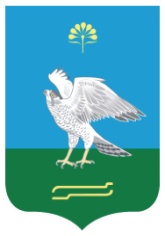 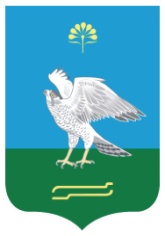  советы ауыл биләмәhе                                                                                                                                                                                                                                                                                                                                                                                                                                                                                                                                                                                                                                                                                                                                                                                                                                                                                                                                                                советыСовет сельского поселения Новокарамалинский сельсовет муниципального района Миякинский районРеспублики Башкортостан       Дата проведения слушанийВремя проведения публичных слушанийМесто проведения слушаний27.08.201811.00 часовс. Новые Карамалы, ул. Центральная 56 «А», здание администрации сельского поселения Новокарамалинский сельсовет